§1661-B.  Disclosure for mercury-containing products used in hospitalsEffective January 1, 2002, the manufacturer of a formulated product that contains mercury or a mercury compound from any source or cause, whether intended or unintended, and that is offered for sale or use to a hospital in the State must provide, upon request of the hospital, a certificate of analysis documenting the mercury content of the product unless the concentration is less than 200 parts per 1,000,000,000,000.  The certificate must be based on representative samples of the product as determined in consultation with the hospital and, at a minimum, an annual analysis of the product.  The hospital shall provide a copy of the certificate to the department upon request.  For the purpose of this section, a "formulated product" means a consistent mixture of chemicals, including, but not limited to, acids, alkalis, laboratory chemicals, bleach and other products used for cleaning or disinfection, pharmaceuticals, stains, reagents, preservatives, fixatives, buffers and dyes.  [PL 2001, c. 373, §3 (NEW).]The requirements of this section do not apply to drugs approved by the United States Food and Drug Administration.  [PL 2001, c. 373, §3 (NEW).]SECTION HISTORYPL 2001, c. 373, §3 (NEW). The State of Maine claims a copyright in its codified statutes. If you intend to republish this material, we require that you include the following disclaimer in your publication:All copyrights and other rights to statutory text are reserved by the State of Maine. The text included in this publication reflects changes made through the First Regular and First Special Session of the 131st Maine Legislature and is current through November 1, 2023
                    . The text is subject to change without notice. It is a version that has not been officially certified by the Secretary of State. Refer to the Maine Revised Statutes Annotated and supplements for certified text.
                The Office of the Revisor of Statutes also requests that you send us one copy of any statutory publication you may produce. Our goal is not to restrict publishing activity, but to keep track of who is publishing what, to identify any needless duplication and to preserve the State's copyright rights.PLEASE NOTE: The Revisor's Office cannot perform research for or provide legal advice or interpretation of Maine law to the public. If you need legal assistance, please contact a qualified attorney.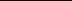 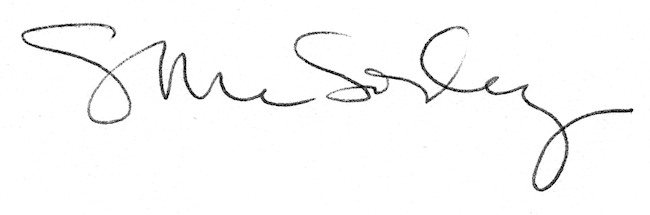 